проектДвадцать девятая сессия Собрания депутатов муниципального образования «Килемарский муниципальный район»Республики Марий Эл пятого созываР Е Ш Е Н И ЕСобрания депутатов  муниципального образования «Килемарский муниципальный район»от 22 мая 2013 годаО внесении изменений в решение Собрания депутатов Килемарского муниципального района от 10 августа 2011 года № 110 «О проведении аукциона на право заключения договора аренды объектов нежилого фонда»В связи с исключением нежилого помещения из Перечня муниципального имущества, находящегося в собственности муниципального образования «Килемарский муниципальный район», предназначенного для передачи во владение и (или) пользование субъектам малого и среднего предпринимательства на основании Постановления администрации Килемарского муниципального района от 15 мая 2013 года № 275 «О внесении изменений в постановление администрации Килемарского муниципального района от 30 января 2013 года №62» Собрания депутатов Килемарского муниципального района  р е ш а е т:1. В решение Собрания депутатов от 10 августа 2011 года №110 «О проведении аукциона на право заключения договора аренды объектов нежилого фонда» внести следующие изменения:- в приложении к решению исключить пункт 2 Перечня муниципального имущества, подлежащего передаче в аренду сторонним организациям (лицам) по результатам проведения аукциона на право заключения договоров аренды. 2. Контроль за исполнением настоящего решения возложить на постоянную комиссию по бюджету, налогам, экономическому развитию и вопросам собственности Собрания депутатов Килемарского муниципального района.Глава муниципального образования«Килемарский муниципальный район»,Председатель Собрания депутатов	                                                            Н.Сорокинпгт. Килемары, 2013 год№ 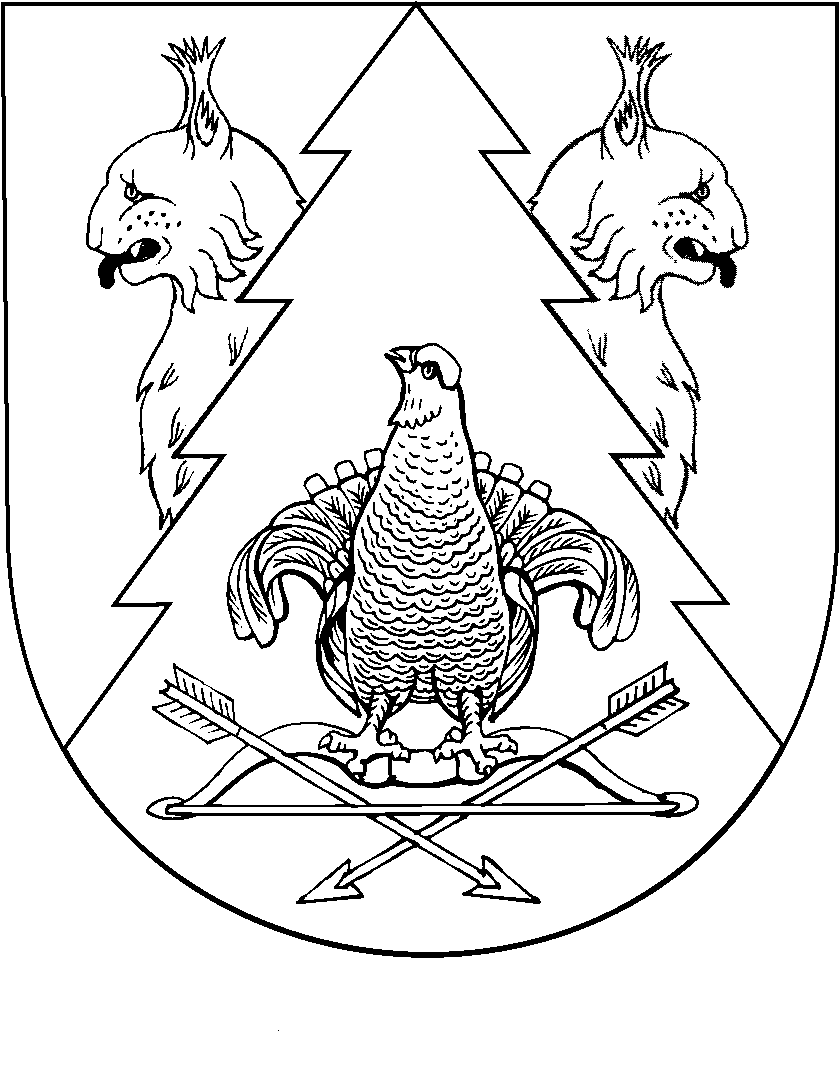 